       تقرير برنامج (اليوم العالمي للفضاء)أولاً/ معلومات عامة عن البرنامج:ثانياً/ أهداف البرنامج:ثالثاً/ الشواهد:رائدة النشاط / زهراء الحازمي				مديرة المدرسة / بدريه شاجريتقرير برنامج (يوم المعلم)أولاً/ معلومات عامة عن البرنامج:ثانياً/ أهداف البرنامج:رائدة النشاط / زهراء الحازمي				مديرة المدرسة / بدريه شاجرياسم البرنامجأسبوع الفضاء العالمي  المجال / المسارعلميفترة التنفيذ8/6 الى 10/3المنفذالنشاط الطلابي الفئة المستهدفةالطلبة   عدد المستفيدين386الهدف العامابرازمساهمات علوم وتكنولوجيا الفضاء في تحسين وضع الانسان الأهداف التفصيليةالتعريف بالجهات المتخصصة في الفضاءالأهداف التفصيليةرفع الروح البحث والاطلاع على مايخص الفضاء وعلومهالأهداف التفصيليةالأهداف التفصيلية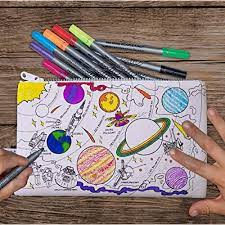 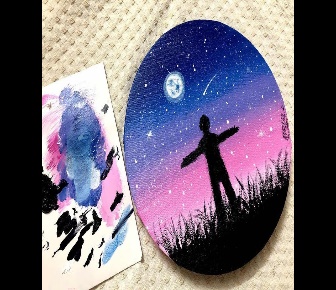 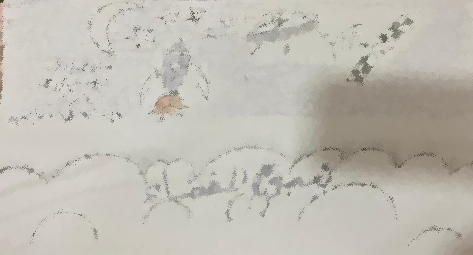 إيجابيات البرنامجإيجابيات البرنامجفرص التحسين/ التوصياتالتفاعل الاستماع لاستفسارات الطالباتالتفاعل الاستماع لاستفسارات الطالباتالتواصل المستمر حول البرنامج اسم البرنامجيوم المعلم  المجال / المسارعلميفترة التنفيذ9/3 الى 10/3المنفذالنشاط الطلابي الفئة المستهدفةالطلبة   عدد المستفيدين386الهدف العام- التعبير عن قيمة المعلم و عن إحترام كافة أفراد المجتمع له- التعبير عن قيمة المعلم و عن إحترام كافة أفراد المجتمع لهالأهداف التفصيلية- مشاركة المعلم و إعطاؤه الفرصة للتعبير عن مشكلاته و محاولة حلها ،و تيسير العملية التعليمية ،لتمكينه من القيام بمهمته على أكمل وجه- مشاركة المعلم و إعطاؤه الفرصة للتعبير عن مشكلاته و محاولة حلها ،و تيسير العملية التعليمية ،لتمكينه من القيام بمهمته على أكمل وجهالأهداف التفصيلية- إضفاء حالة من السعادة تساهم في رفع الروح المعنوية للمعلمين في كل مكان .- إضفاء حالة من السعادة تساهم في رفع الروح المعنوية للمعلمين في كل مكان .الأهداف التفصيلية- تكريم المعلم و محاولة توفيته جزءًا من حقوقه .- تكريم المعلم و محاولة توفيته جزءًا من حقوقه .الأهداف التفصيلية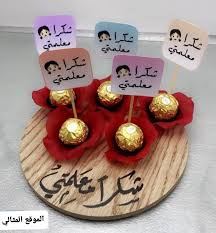 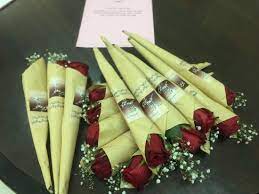 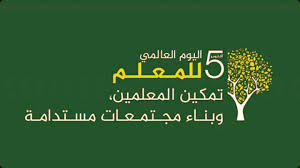 إيجابيات البرنامجإيجابيات البرنامجإيجابيات البرنامجإيجابيات البرنامجفرص التحسين/ التوصياتفرص التحسين/ التوصياتالتفاعل الاستماع لاستفسارات الطالباتالتفاعل الاستماع لاستفسارات الطالباتالتفاعل الاستماع لاستفسارات الطالباتالتفاعل الاستماع لاستفسارات الطالباتالتواصل المستمر حول البرنامج التواصل المستمر حول البرنامج 